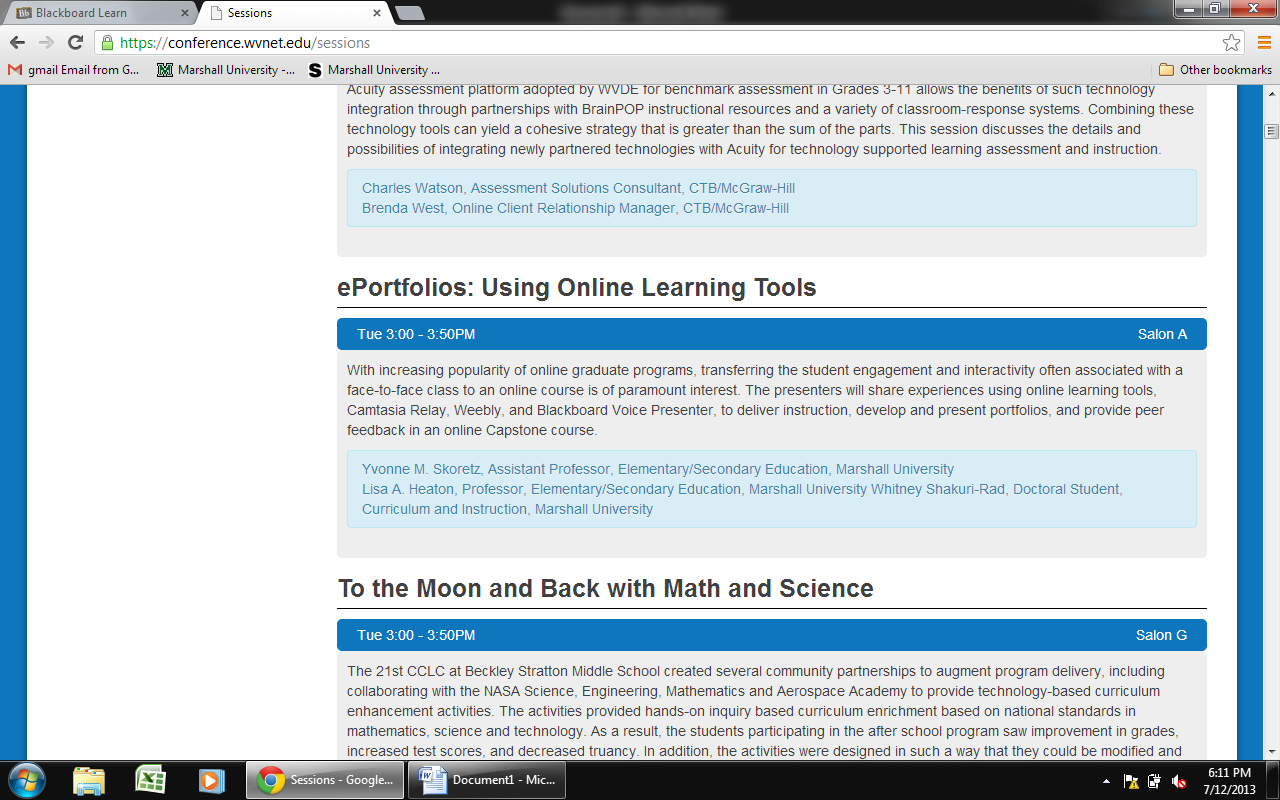 ----- Original Message ----
Sent on:Tuesday, July 9, 2013 9:46 AMWhitney,That would be great for you to co-present!  I had to send a separate message so that I could attach a copy of the conference submission.  This is the conference website, and you can click on the sessions to see the schedule:  http://conference.wvnet.edu/.  We are scheduled for Tuesday at 3:00.  I will send the conference organizers a message to add you onto the presentation. Lisa is drafting an outline of the session and then we can talk about what each would be most comfortable presenting.  I am going to start selecting portfolios that I thought would be good examples to share and also comments about the portfolio process from the Goal 6 Reflections and last semester's course evaluation.  I think it will be a good session.  You will need to register for the conference, even though you will be presenting.  I am not sure how that works as a doctoral student, so you may want to find out about that.  Is Lisa your chair? Thanks,Yvonne 